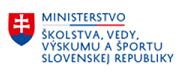 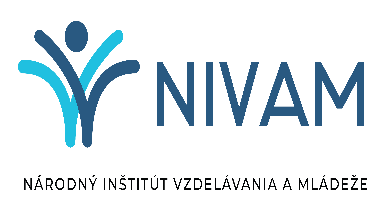 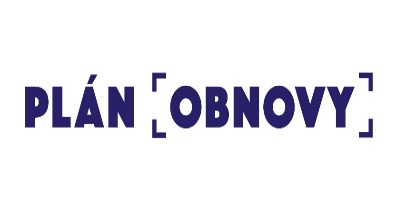 V súlade  so  zákonom 136/2023, ktorým sa mení a dopĺňa zákon 138/2019 Z. z. o pedagogických zamestnancoch a odborných zamestnancoch a o zmene a doplnení niektorých zákonov, ďalej so zákonom 182/2023, ktorým sa mení a dopĺňa zákon 245/2008 Z. z. o výchove a vzdelávaní (školský zákon) a o zmene a doplnení niektorých predpisov a podľa Vyhlášky č. 173/2023 o kvalifikačných predpokladoch pedagogických zamestnancov a odborných zamestnancovvyhlasuje           PRACOVNÚ PONUKU           na obsadenie pracovného miesta     jedného pedagogického zamestnanca v kategórii pedagogický asistent Výberové konanie sa uskutoční dňa 21. 12. 2023 o 09.00  hod.                                                    v priestoroch Obecného úradu , Gerlachovská č. 52, 060 01 Malý Slavkov.Záujemcovia o pracovnú pozíciu  môžu Žiadosť o prijatie do zamestnania doručiť: osobne, alebo zaslať poštou na adresu Obec Malý Slavkov, Gerlachovská č. 52, 060 01 Malý Slavkov.    Uzávierka na predkladanie žiadostí o prijatie do zamestnania je 19. 12. 2023 do 15:30 hod.Záujemcovia, ktorých žiadosti na pracovný pohovor budú doručené po termíne uzávierky, nebudú zaradení a pozvaní na pracovný pohovor.Zoznam požadovaných dokladov k žiadosti o prijatie do zamestnania:písomná žiadosť o prijatie do zamestnania na pracovnú pozíciu,profesijný životopis uchádzača v štruktúrovanej podobe Europass,motivačný listúradne osvedčená fotokópia dokladu o najvyššom dosiahnutom požadovanom vzdelaní, prípadne aktuálne potvrdenie školy o štúdiu alebo potvrdenie o požadovanej praxi (ak je relevantné),prípadne Protokol o absolvovaní Adaptačného vzdelávania lekárske potvrdenie o telesnej a duševnej spôsobilosti  vo vzťahu k druhu prácečestné vyhlásenie o spôsobilosti na právne úkony v plnom rozsahusúhlas so spracovaním osobných údajovPracovný pomer: na dobu určitú od 08. 01. 2024 do 31. 08 .2024Pracovný úväzok: 100% úväzok, t.j. 37.5 hod/ týždenne.Plat pre pedagogických zamestnancov: podľa platnej tarify pedagogických a odborných zamestnancov.Minimálne požadované vzdelanie pre pozíciu pedagogického asistentaminimálne úplné stredné všeobecné vzdelanie (vyššie sekundárne) so začatím externého štúdia pomaturitného vzdelávania (SPgŠ v odbore Učiteľstvo pre MŠ) alebo externého štúdia vysokoškolského vzdelávania I. stupňa (v odbore Predškolská elementárna pedagogika) - ukončená do dvoch rokov od nástupu do PP stredné pedagogické vzdelanie v odbore Učiteľstvo pre MŠ - ukončené maturitnou skúškouvysokoškolské vzdelanie I. stupňa v odbore Predškolská a elementárna pedagogika - ukončené štátnou skúškou dosiahnutím titulu „Bc“.Kompetencie: vytrvalosť, zodpovednosť, flexibilita, disciplinovanosť, schopnosť pracovať v tíme, schopnosť riešiť konflikty, kreativita, empatia, schopnosť sebareflexie, kladný vzťah k práci s deťmi, aktívny postoj k rozvíjaniu ďalších pedagogických a odborných kompetencií. Na pracovný pohovor budú pozvaní všetci záujemcovia, ktorí spĺňajú kvalifikačné predpoklady  na danú pozíciu.